Сообщение о возможном установлении публичного сервитута от 27.07.2021Администрация Михайловского муниципального образования информирует, что в связи с обращением № 292 от 14.07.2021г ОАО  «Межрегиональная распределительная сетевая компания Урала» - Филиал «Свердловэнерго»  рассматривается ходатайство об установлении публичного сервитута под размещение объектов электросетевого хозяйства (Строительство отпайки от ВЛ 0,4 кВ Кирова 31,33 (ТП-3159), ВЛ 0,4 кВ Гагарина (ТП-3155) (электроснабжение ВРУ освещения Администрации Михайловского МО, расположенных по адресу: Свердловская обл., Нижнесергинский р-н, г. Михайловск, ул. Кирова) (), сроком на 49 лет.Описание местоположения земельного участка, в отношении которого испрашивается публичный сервитут:  Свердловская область, Нижнесергинский р-н, Михайловск г, ул.Кирова , кадастровый квартал    66:16:2601046, общей площадью 164 кв.м.Кадастровые номера  земельных участков, в отношении которых испрашивается сервитут и границы которых внесены в Единый государственный реестр недвижимости: 66:16:2601046:45, 66:16:2601070:116.Описание местоположения границ публичного сервитута  представлено в графическом описании.Адрес, по которому заинтересованные лица могут ознакомиться с поступившим ходатайством об установлении публичного сервитута и прилагаемыми к нему документами: Свердловская обл., Нижнесергинский р-н, г. Михайловск, ул. Кирова, 22Телефон: 8 (343 98) 67899Время приема заинтересованных лиц: Вт – ср, с 8-00 до 17-00, обед с 12-00 до 13-00. Срок подачи заявлений об учете прав на земельные участки – до 27.08.2021 г.Данное сообщение о поступившем ходатайстве об установлении публичного сервитута опубликовано в газете «Муниципальный вестник» и  размещено на официальном сайте Администрации Михайловского муниципального образования в сети «Интернет»К настоящему сообщению прилагается Схема расположения границ публичного сервитутаГлава Михайловского Муниципального образования                                                                    М.В.ПетуховПлан границ публичного сервитутаПлан границ публичного сервитутаПлан границ публичного сервитутаПлан границ публичного сервитутаПлан границ публичного сервитута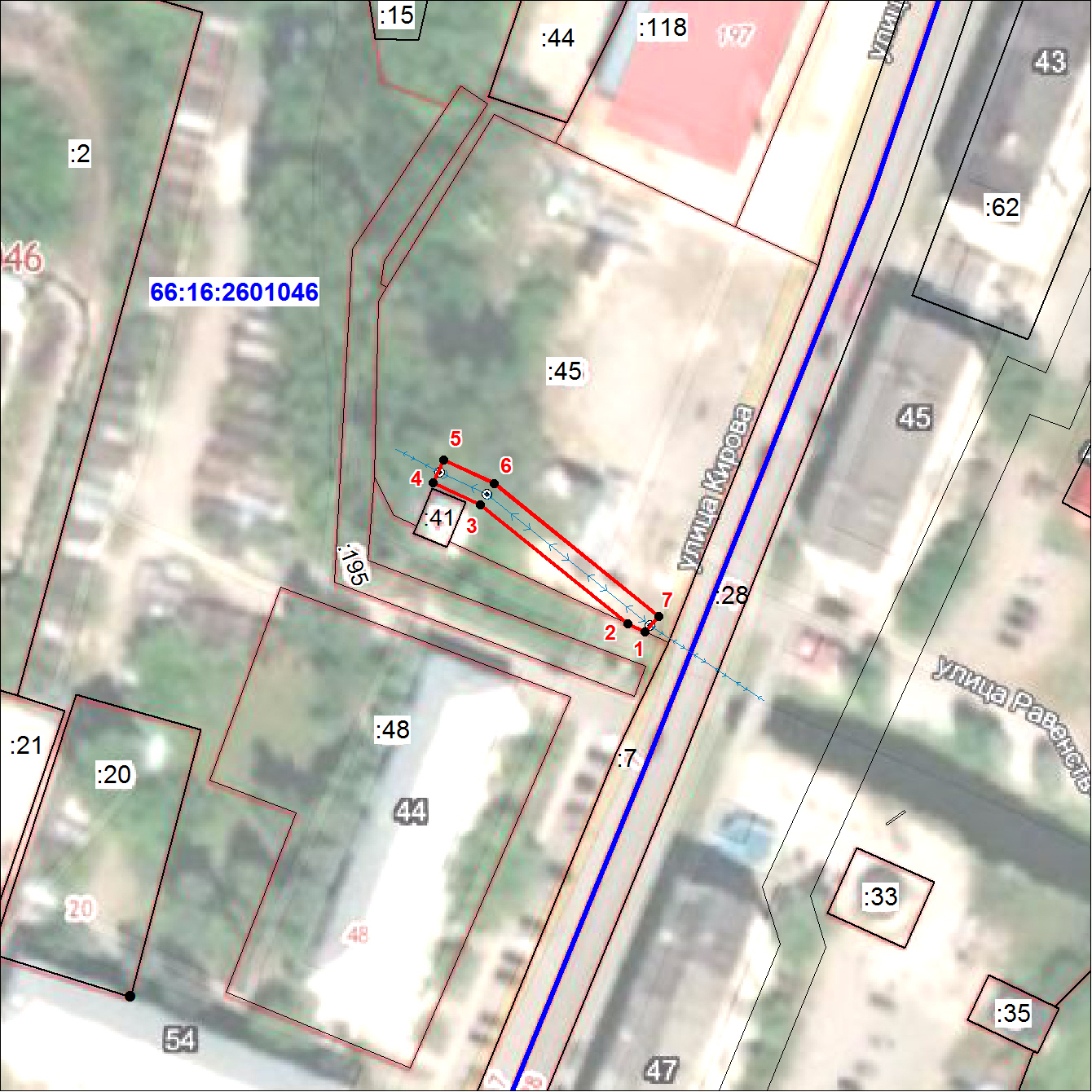 		Масштаб 1:1000		Масштаб 1:1000		Масштаб 1:1000		Масштаб 1:1000		Масштаб 1:1000Используемые условные знаки и обозначения:Используемые условные знаки и обозначения:Используемые условные знаки и обозначения:Используемые условные знаки и обозначения:Используемые условные знаки и обозначения: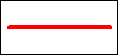 Проектная граница публичного сервитутаПроектная граница публичного сервитутаПроектная граница публичного сервитутаПроектная граница публичного сервитута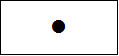 Характерная точка границы публичного сервитутаХарактерная точка границы публичного сервитутаХарактерная точка границы публичного сервитутаХарактерная точка границы публичного сервитута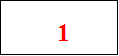 Надписи номеров характерных точек границы публичного сервитутаНадписи номеров характерных точек границы публичного сервитутаНадписи номеров характерных точек границы публичного сервитутаНадписи номеров характерных точек границы публичного сервитута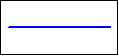 Граница кадастрового кварталаГраница кадастрового кварталаГраница кадастрового кварталаГраница кадастрового квартала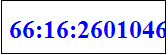 Обозначение кадастрового кварталаОбозначение кадастрового кварталаОбозначение кадастрового кварталаОбозначение кадастрового квартала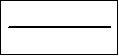 Существующая часть границы земельного участка, сведения о которой внесены в ЕГРНСуществующая часть границы земельного участка, сведения о которой внесены в ЕГРНСуществующая часть границы земельного участка, сведения о которой внесены в ЕГРНСуществующая часть границы земельного участка, сведения о которой внесены в ЕГРН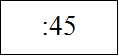 Надписи кадастрового номера земельного участкаНадписи кадастрового номера земельного участкаНадписи кадастрового номера земельного участкаНадписи кадастрового номера земельного участка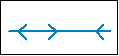 Обозначение объекта электросетевого хозяйстваОбозначение объекта электросетевого хозяйстваОбозначение объекта электросетевого хозяйстваОбозначение объекта электросетевого хозяйства